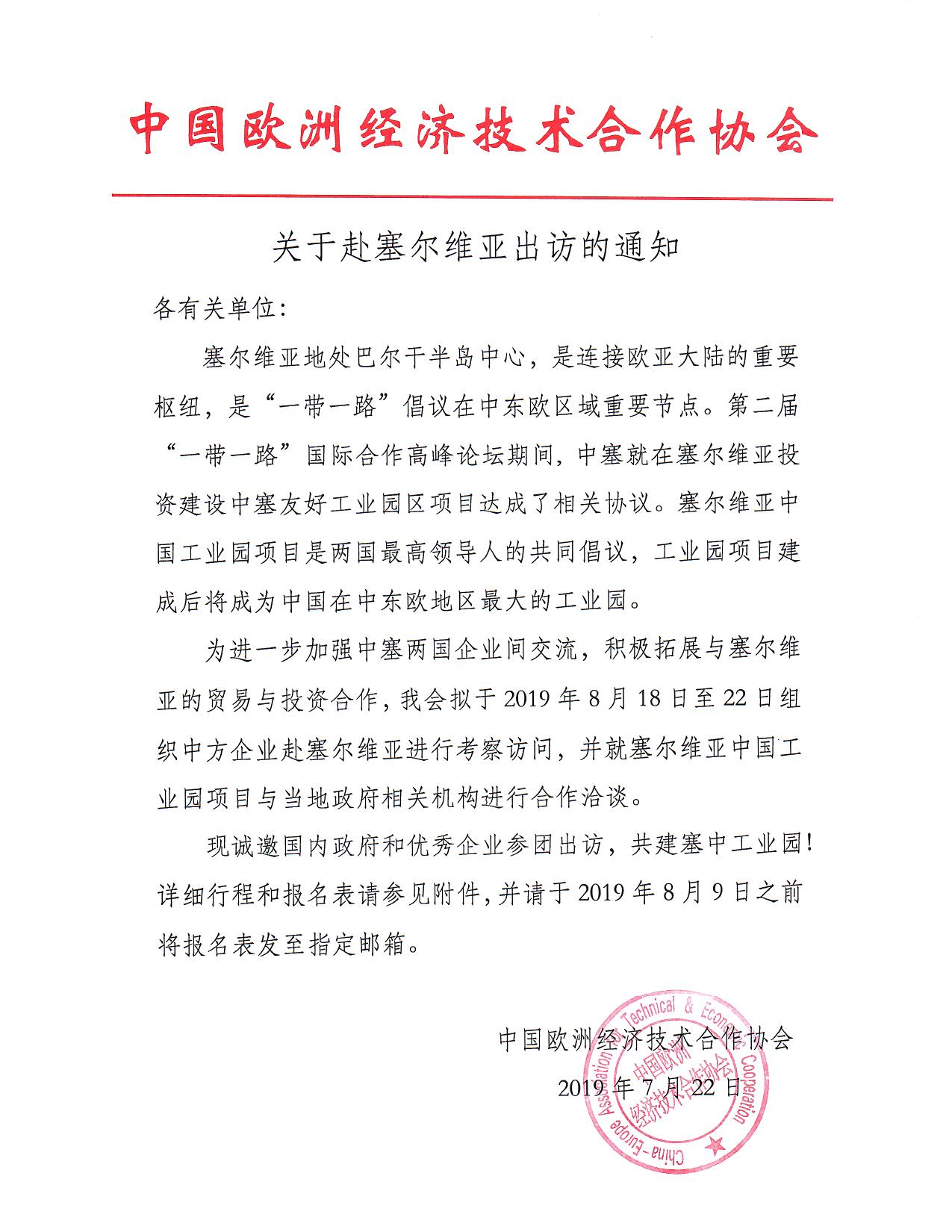 附件一：     出访人员登记表电  话：010-64404419             传  真：010-64404419网  址：www.cniru.org          邮  箱：cniru.org@cniru.org地  址：北京市东城区安定门外东后巷28号2号楼（商务部安定门办公区）附件二：行程及费用说明行程：行程（拟）费用说明全程5天，往返经济舱、标间住宿26800元人民币/人，如需住宿单间全程需补4000元/人，如需预定公务舱，差价根据实时票价确定。该整体报价包括：餐饮费、住宿费（四星级酒店）、城市交通费、往返机票费、境外保险费、税费、公杂费。报名后，因个人原因取消出访行程，则团费均不予退还。 报名材料：1.填写出访人员登记表，加盖公章扫描或传真至我会，另word版一份无需公章发至我会邮箱；2.Word版公司中英文简介；3.公司营业执照副本复印件加盖公章；4.出访人正反面身份证复印件；5.出访人护照首页扫描件、签名页扫描件； 塞尔维亚中国工业园简介塞尔维亚中国工业园项目位于塞尔维亚首都贝尔格莱德市西北部，多瑙河北岸，总占地面积约3.2平方公里。工业园分为三个子园区，分别为加工制造园、商贸物流园、高新科技园等，园区内将建设综合商贸城、工业厂房、仓储物流设施、办公楼、服务配套设施（酒店、公寓、商业）等。   塞尔维亚中国工业园项目成功实施，依托当地的资源和市场条件，园区将以食品加工行业、纺织服装行业、家居建材行业、皮革行业、汽车零配件行业、家用电器行业、消费电子行业、新能源行业作为主导产业，投资总额约2.16亿欧元。工业园项目有助于有序承接中国走出去企业在塞尔维亚落地，并将产生重要的示范作用，提高中国国际产能合作在中东欧相关国家的影响力和号召力，推动“一带一路”倡议在更多中东欧国家落地。单位名称（中英文）                             （加盖公章）                             （加盖公章）                             （加盖公章）                             （加盖公章）                             （加盖公章）                             （加盖公章）                             （加盖公章）地址及邮编联系人所在部门电  话传   真手  机邮   箱参团人员信息参团人员信息参团人员信息参团人员信息参团人员信息参团人员信息参团人员信息参团人员信息姓名职务出生地出生日期出生日期出生日期护照有效期护照号电话手机性别飞机舱位飞机舱位飞机舱位拟住房间护照种类经济/公务经济/公务经济/公务单间/ 双间公务/因私姓名职务出生地出生日期出生日期出生日期护照有效期护照号电话手机性别飞机舱位飞机舱位飞机舱位拟住房间护照种类经济/公务经济/公务经济/公务单间 / 双间公务/因私备注日 期行    程第1天周日8月18日首都国际机场集合，飞往贝尔格莱德，（酒店入住）晚上塞尔维亚政府欢迎晚宴第2天周一8月19日拜访塞尔维亚创新和科技发展部，并与塞尔维亚中国工业园塞方相关机构进行合作洽谈第3天周二8月20日拜访塞尔维亚工商会及塞尔维亚国家电力公司第4天周三8月21日考察塞尔维亚中国工业园园址，与塞政府相关官员进行座谈第5天周四8月22日早餐后退房，乘机返京